The Values of Our SchoolWisdom gives us strength in all we do Endurance keeps us going, trust in teamwork too 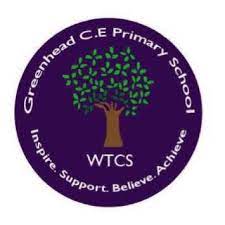 A thankfulness to God and community is right 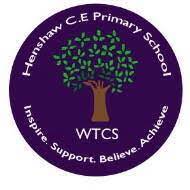 Respecting his creation, the gifts we hold tight Everyone’s forgiven, kindness big and small We value humility, justice for all Peace and friendship for all to see Striving for koinonia is where we want to be Reverence – church link – Easter, Advent, Lent, Harvest, RemembranceCompassion – School Council, Fairtrade, Charity supportHope – Daily prayers and collective worshipOur Celebration Assemblies Drive Our School VisionWisdom gives us strength in all we do – Learning AwardEndurance keeps us going, trust in teamwork too – Resilience & Teamwork awardA thankfulness to God and community is right – Empathy awardRespecting his creation, the gifts we hold tight – Environmental awardEveryone’s forgiven, kindness big and small – Kindness awardWe value humility, justice for all – Inclusion awardPeace and friendship for all to see – Friendship awardStriving for koinonia is where we want to be – Role model awardOur VisionOur vision is to ensure that we, at the West Tyne Church Schools Federation, inspire, support, believe and achieve. Inspire – We encourage and motivate our children to inspire them to become independent students, creative thinkers and lifelong learners.  We have high expectations of each other and of all our children, encouraging our community to strive to be the best they can be.Support – We create a happy, secure and stimulating learning environment in which all children, members of staff and the school community can grow in confidence, be challenged, learn and develop to reach their full potential through collaboration and hard-work.Believe – Our children are at the heart of everything we do – we actively listen to what they say and ensure they know that they can make a difference to the world.  We use our Christian values to show our belief in God’s teachings.  We encourage children, parents and staff to believe in themselves and each other, to be resilient and to reach for the stars.Achieve – We celebrate achievement; be that academically, socially, spiritually or morally.  We use our values to strive for excellence, enabling our children to achieve their highest potential in all areas of the curriculum and within their own lives.Our Vision’s Community  Our happy pupils use their voices in school to contribute to the successes of our Federation.Our dedicated staff create a culture of high standards, belonging and collaboration to drive achievement and progress forward.Our supportive parents and carers are involved and encouraging of their child’s learning journey and school.Our talented governors are knowledgeable and a critical friend in regards to the strategic direction of the school.Our skilled subject leads are equipped and supported to develop our curriculum and their subjects operationally and strategically.Our Christian values and curriculum drivers provide us with focus and nourish our ethos which permeates our Federation.Our Federation provides us with the unique ability to work within and between schools to support, challenge and ensure consistency in good practice.Inspire, support, believe and achieve